Olimpiadi Nazionali Debate – a.sc.2018/29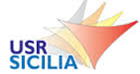 SELEZIONE REGIONALE – 9 febbraio 2019SCHEDA DI ISCRIZIONEDa inviare entro e non oltre giorno 29 dicembre 2018 agli indirizzi di posta elettronica: ctpc070002@istruzione.it             	                                                                                                       adri.@tin.itISTITUZIONE SCOLASTICA.....................................................................................................................CAP …………………….. Città ………………………………………………………………Prov …………………………….………….. Tel……………………………….….Fax …………………………..….e-mail Istituto……………………………………………….DIRIGENTE SCOLASTICO…………………………………….…………………………….………………………………………….DOCENTE REFERENTE………………………………………………………………………………………………………………….. Mail docente……………………………    …………………………………..   cell………………………………………………….DATI  DELLA SQUADRA  -  NOME ………………………………………………………………………..Cognome …………………………..…………………………..…   Nome  …..…………………..……………………………………..frequentante la classe…………………sezione……………….recapiti dello studente: cell………………………………………e-mail……………………………………………………….Cognome …………………………..…………………………..…   Nome  …..…………………..……………………………………..frequentante la classe…………………sezione……………….recapiti dello studente: cell………………………………………e-mail……………………………………………………….Cognome …………………………..…………………………..…   Nome  …..…………………..……………………………………..frequentante la classe…………………sezione……………….recapiti dello studente: cell………………………………………e-mail……………………………………………………….Cognome …………………………..…………………………..…   Nome  …..…………………..……………………………………..frequentante la classe…………………sezione……………….recapiti dello studente: cell………………………………………e-mail……………………………………………………….………………………………lì…………………..                                                                                                                                                                              Il Dirigente Scolastico		            ……………………………………….